Consumer Confidence Reports are due before July 1, 2023You need to complete the following.Before July 1, 2023, mail or otherwise directly deliver a copy of your 2021 Consumer Confidence Report (CCR) to your water system customers. Keep a copy for your records.
Before July 1, 2023, mail or email a copy of your CCR to the regional office for your county (information on back).
By October 1, 2023* complete and send this certification form to the regional office with your CCR.*Note: We are better able to properly credit your water system when we receive both documents, together, before the July 1 deadline.Certification forWater System Name _________________________________________________________________________________Water System ID Number ____________________   Water System County ______________________________Date delivered ___________________________URL (if delivered electronically) ______________________________________________________________________In compliance with the CCR requirements in WAC 246-290-72001 through -72012, I confirm that:The CCR has been appropriately delivered to customers who use this water system.All information contained in this report is correct.The monitoring data stated in the CCR matches information submitted to Washington State Department of Health, Office of Drinking Water.Certified bySignature	Printed Name	Phone____________________________________________ Date______________________________________________Department of Health Office of Drinking Water Regional Office AddressesFor water systems located in Adams, Asotin, Benton, Chelan, Columbia, Douglas, Ferry, Franklin, Garfield, Grant, Kittitas, Klickitat, Lincoln, Okanogan, Pend Oreille, Spokane, Stevens, Walla Walla, Whitman, and Yakima counties, send to:Attn:  Consumer Confidence ReportWashington State Department of HealthOffice of Drinking WaterEastern Regional Office			Phone: 509-329-210016201 E Indiana Ave Ste 1500			Fax:	 509-329-2104Spokane Valley, WA  99216Or Email signed copy to:  ccr.ero@doh.wa.gov  For water systems located in Island, King, Pierce, San Juan, Skagit, Snohomish, and Whatcom counties, send to:Attn:  Consumer Confidence ReportWashington State Department of HealthOffice of Drinking WaterNorthwest Regional Office			Phone: 253-395-6750PO Box 4780-0				Fax:	 253-395-6760Olympia, WA  98504Or Email signed copy to:  ccr.nwro@doh.wa.govFor water systems located in Clallam, Clark, Cowlitz, Grays Harbor, Jefferson, Kitsap, Lewis, Mason, Pacific, Skamania, Thurston, and Wahkiakum counties, send to:Attn:  Consumer Confidence ReportWashington State Department of HealthOffice of Drinking WaterSouthwest Regional Office			Phone: 360-236-3030PO Box 47823					Fax:	 360-664-8058Olympia, WA  98504-7823Or Email signed copy to: ccr.swro@doh.wa.gov  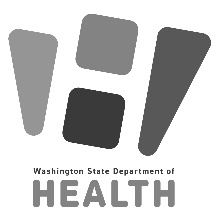 To request this document in another format, call 1-800-525-0127. Deaf or hard of hearing customers, please call 711 (Washington Relay) or email civil.rights@doh.wa.gov.